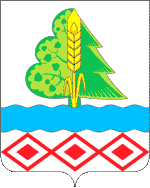 АДМИНИСТРАЦИЯ МУНИЦИПАЛЬНОГО РАЙОНА «ПРИЛУЗСКИЙ»«ЛУЗДОР» МУНИЦИПАЛЬНÖЙ РАЙОНСА АДМИНИСТРАЦИЯ от _________________________                    с. Объячево, Республика Коми№   1687        20     декабрь 2022 года                          ПОСТАНОВЛЕНИЕШУÖМО внесении изменений в постановление администрации муниципального района «Прилузский» Республики Коми от 10 декабря 2021 года № 1585 «Об осуществлении закупок товаров, работ, услуг у единственного поставщика (подрядчика, исполнителя) с использованием электронного ресурса «Закупки малого объема Республики Коми» для нужд муниципального района «Прилузский» Республики Коми»  В целях повышения эффективности, результативности, обеспечения гласности, прозрачности и конкурентности закупок товаров, работ, услуг, осуществляемых у единственного поставщика (подрядчика, исполнителя) в случаях, установленных пунктами 4 и 5 части 1 статьи 93 Федерального закона от  05 апреля 2013 года  № 44-ФЗ «О контрактной системе в сфере закупок товаров, работ, услуг для обеспечения государственных и муниципальных нужд» (далее соответственно - закупки малого объема, Федеральный закон № 44-ФЗ), администрация муниципального района «Прилузский» постановляет:1.Внести в постановление администрации муниципального района «Прилузский»  Республики Коми от 10 декабря 2021 года № 1585 «Об осуществлении закупок товаров, работ, услуг у единственного поставщика (подрядчика, исполнителя) с использованием электронного ресурса «Закупки малого объема Республики Коми» для нужд муниципального района «Прилузский» Республики Коми»  (далее - постановление) следующее изменение:1.1. Действие подпункта 3.2. пункта 3 постановления приостановить до 1 января 2024 года.4. Настоящее постановление подлежит опубликованию в бюллетене «Информационный вестник Совета и администрации муниципального района «Прилузский», размещению на официальном сайте администрации муниципального района «Прилузский» и вступает в силу с 1 января 2023 года.5. Контроль исполнения настоящего постановления возложить на начальника управления финансов администрации муниципального района «Прилузский» (Е.В.Туголукова).   Глава муниципального района «Прилузский» - руководитель администрации                                                                               Е.В. Нестерюк